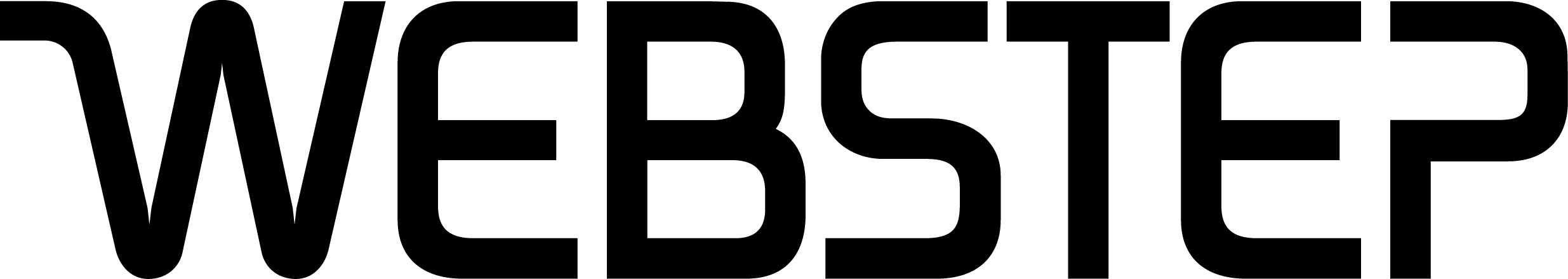 
GDPR for utviklere, prosjektledere og alle på test: Velkommen til GDPR intro frokost - for  systemutvikling 17. november


25. mai 2018 trår den nye GDPR-forordningen i kraft. Kravene treffer oss som jobber i typiske IT-roller midt i våre arbeidshverdager og utfordringer - som arkitekter, systemutviklere, testledere, testere og prosjektledere.

Velkommen til frokosten for sånne som oss! 

GDPR har en IT-side også, ut over prosesser og rutiner. Hvordan skal du forholde deg til alt dette - i eksisterende systemer og i de som er på vei til å bli designet, utviklet og iverksatt? Hva skal utviklere våre være opptatt av? Eller alle på test? Og hva med prosjektlederne? 

Dette kan vi noe om her i Webstep. På dette frokostmøtet bruker vi to timer på å dele tanker og praktiske tips rundt hvordan GDPR griper inn i våre mange IT-utfordringer, og hvordan du må forholde deg til dette hele veien i systemers livssyklus fra planlegging til vedlikehold, videreutvikling og oppfølging. Stikkord er brukerscenarier og hva du må huske på i arbeidet med å bli - og fortsette å være - compliant.  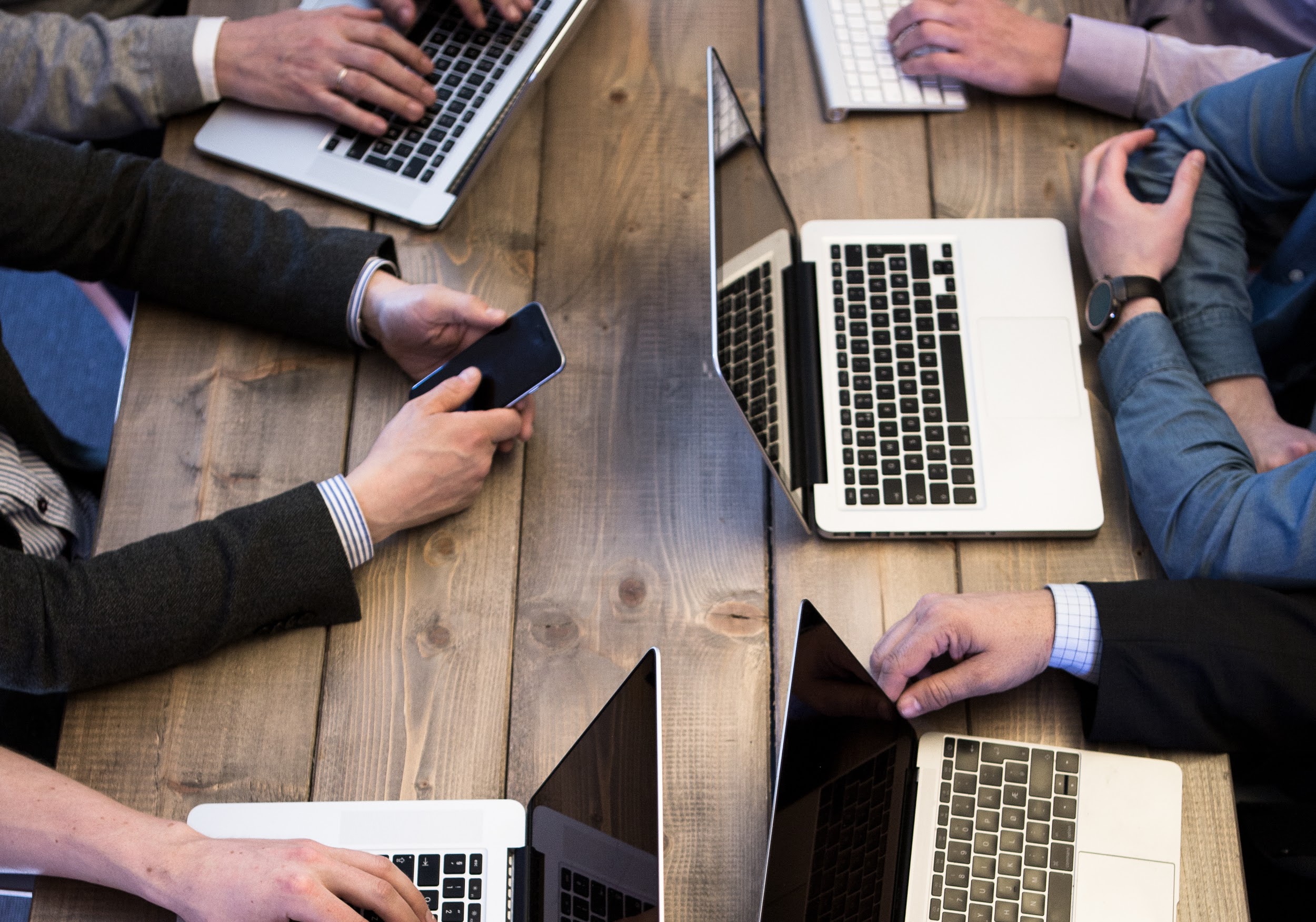 Meld deg på HER! - og HUSK påmeldingsfristen  15. november
Deltagelse er gratis!
Tid og sted:  	Fredag 17. november hos Webstep i Lilleakerveien 8, Oslo (nabobygg til CC Vest)

Agenda		kl 0800 - 0830 Registrering & Frokostkl 0830 - 1030  Fokus på innebygget personvern og systemutviklingParkering: 	Parkering utenfor bygg, alternativt parkering på CC VestOff transport: 	Lysaker stasjon ligger 400 m fra Lilleakerveien 8 Kontaktperson: 	Anita Hansen, Rådgiver i Webstep,  mail: anita.hansen@webstep.no, tlf 982 23133